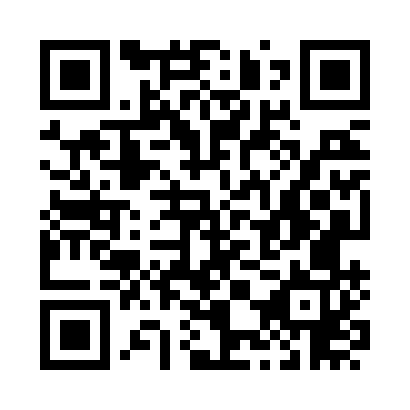 Prayer times for Achladias, GreeceWed 1 May 2024 - Fri 31 May 2024High Latitude Method: Angle Based RulePrayer Calculation Method: Muslim World LeagueAsar Calculation Method: HanafiPrayer times provided by https://www.salahtimes.comDateDayFajrSunriseDhuhrAsrMaghribIsha1Wed4:466:271:236:178:199:552Thu4:446:261:236:188:209:563Fri4:436:251:236:188:219:584Sat4:416:241:236:198:229:595Sun4:396:231:236:198:2310:006Mon4:386:221:236:208:2410:027Tue4:366:211:236:208:2510:038Wed4:356:201:236:218:2610:059Thu4:336:191:236:218:2710:0610Fri4:326:171:236:228:2810:0711Sat4:306:161:236:238:2910:0912Sun4:296:161:236:238:3010:1013Mon4:276:151:236:248:3110:1114Tue4:266:141:236:248:3210:1315Wed4:246:131:236:258:3310:1416Thu4:236:121:236:258:3410:1517Fri4:226:111:236:268:3510:1718Sat4:206:101:236:268:3510:1819Sun4:196:091:236:278:3610:1920Mon4:186:091:236:278:3710:2121Tue4:176:081:236:288:3810:2222Wed4:166:071:236:288:3910:2323Thu4:146:071:236:298:4010:2424Fri4:136:061:236:298:4110:2625Sat4:126:051:236:308:4110:2726Sun4:116:051:236:308:4210:2827Mon4:106:041:236:308:4310:2928Tue4:096:041:246:318:4410:3029Wed4:086:031:246:318:4410:3230Thu4:086:031:246:328:4510:3331Fri4:076:021:246:328:4610:34